TCCHS Lady Rebel Basketball Schedule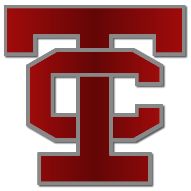 & Cheerleaders2018-2019*Possible Other All A games at Various LocationsDATEOPPONENTTEAMSSITETIME11-10-18Daviess County @ Muhlenberg North Middle School (Scrimmage)V/JV/FAway12:45pm11-17-18Apollo (Scrimmage)V/JV/FHome1pm11-26-18McLean CountyJV/VAway6pm11-27-18Clarksville Academy, TN  (G/B)VAway6pm12-1-18Bullitt East at Owensboro Catholic“Independence Bank Classic”VAway3pm12-3-18HopkinsvilleJV/VHome6pm12-4-18East Robertson, TN   (G/B)VHome6pm12-6-18RussellvilleF/JVAway6pm12-7-18Russellville   (G/B)VAway6pm12-8-18Christian Co.JV/V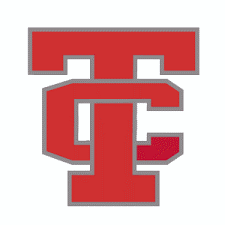 Away6pm12-13-18Logan Co.F/JVHome6pm12-14-18Logan Co.   (G/B)VHome6pm12-15-18Bowling GreenJV/VHome2pm12-27-18Murray“Murray Bank Lady Tiger Classic”VAway6pm12-28-18T.B.D.“Murray Bank Lady Tiger Classic”VAwayTBA12-29-18T.B.D.“Murray Bank Lady Tiger Classic”VAwayTBA1-3-19Franklin SimpsonF/JVAway6pm1-4-19Franklin-Simpson   (G/B)VAway6pm1-5-19Glasgow   (G/B)VHome5pm1-10-19Logan Co.F/JVAway6pm1-11-19Logan Co.   (G/B)VAway6pm1-14-18, 2019ALL “A” Classic Tournament ***VHomeTBA1-21-19Clarksville Academy, TN   (G/B)VHome6pm1-24-19Franklin SimpsonF/JVHome6pm1-25-19Franklin-Simpson   (G/B)VHome6pm1-26-19Barren Co.   (G/B)VAway4pm1-29-19Ohio Co.JV/VHome6pm2-4-19Rossview, TN   (G/B)VHome6pm2-5-19Warren CentralJV/VAway6pm2-7-19RussellvilleF/JVHome6pm2-8-19Russellville   (G/B)VHome6pm2-11-19Kenwood, TNJV/VHome6pm2-12-19Butler Co.JV/VHome6pm2-14-19Allen Co.-Scottsville   (G/B)VAway6pmTBD13TH District TournamentVHomeTBATBD4th Region TournamentVWKUTBATBD2019 KHSAA Girl’s Sweet SixteenVLexington, KYTBA